Please support your child to practise and reinforce the phonemes and graphemes we are learning in school. More information and support can be found on the Little Wandle website - https://www.littlewandlelettersandsounds.org.uk/resources/for-parents/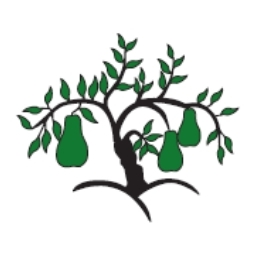 Little Wandle - Letters and Sounds EYFS Phonics Home Learning 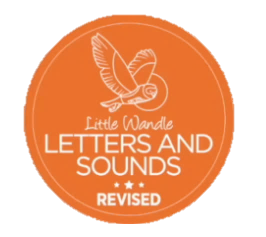 Phase 2 – Autumn 1 Week 4Phonemes we will be focusing on this week in school –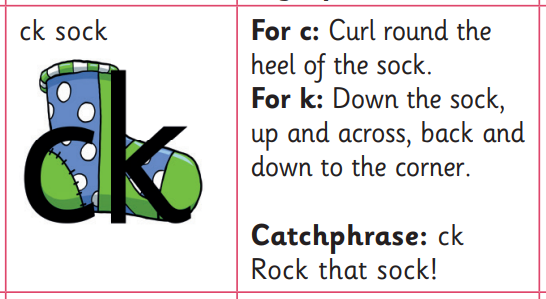 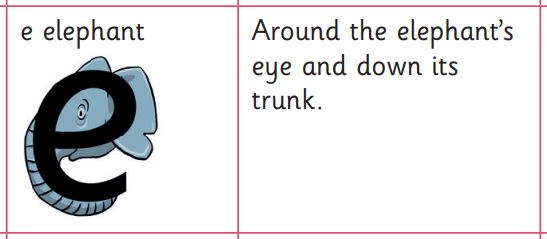 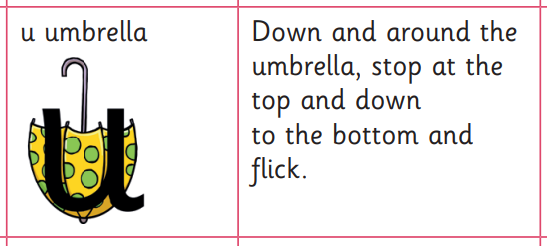 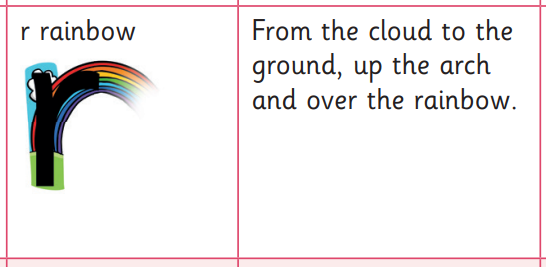 We will be learning to recognise and pronounce these phonemes especially after learning our first digraph (two letters one sound) We will be reading and writing words. Can you spot this week’s phonemes?mum       duck        pet        pick     set           red         sock        runCan you write the initial sound for these pictures? 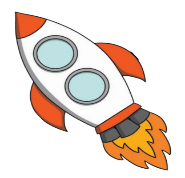 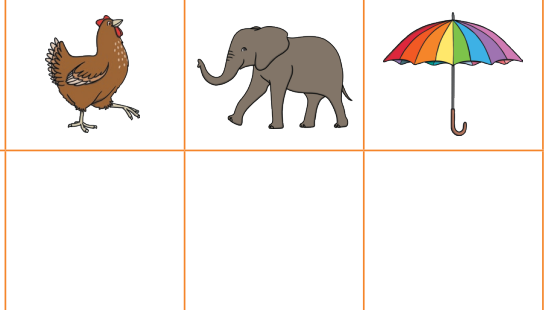 